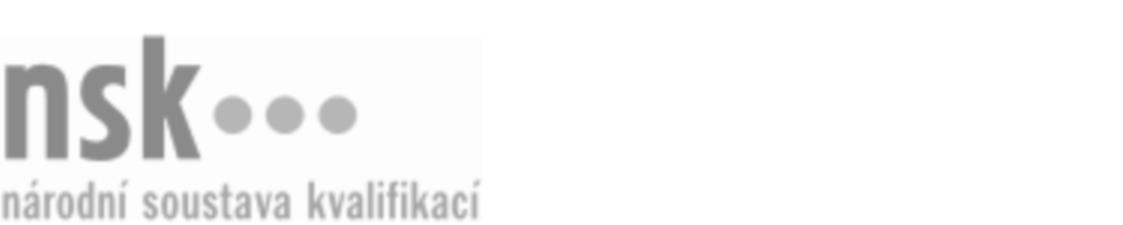 Kvalifikační standardKvalifikační standardKvalifikační standardKvalifikační standardKvalifikační standardKvalifikační standardKvalifikační standardKvalifikační standardKeramický technik technolog / keramická technička technoložka (kód: 28-029-M) Keramický technik technolog / keramická technička technoložka (kód: 28-029-M) Keramický technik technolog / keramická technička technoložka (kód: 28-029-M) Keramický technik technolog / keramická technička technoložka (kód: 28-029-M) Keramický technik technolog / keramická technička technoložka (kód: 28-029-M) Keramický technik technolog / keramická technička technoložka (kód: 28-029-M) Keramický technik technolog / keramická technička technoložka (kód: 28-029-M) Autorizující orgán:Ministerstvo průmyslu a obchoduMinisterstvo průmyslu a obchoduMinisterstvo průmyslu a obchoduMinisterstvo průmyslu a obchoduMinisterstvo průmyslu a obchoduMinisterstvo průmyslu a obchoduMinisterstvo průmyslu a obchoduMinisterstvo průmyslu a obchoduMinisterstvo průmyslu a obchoduMinisterstvo průmyslu a obchoduMinisterstvo průmyslu a obchoduMinisterstvo průmyslu a obchoduSkupina oborů:Technická chemie a chemie silikátů (kód: 28)Technická chemie a chemie silikátů (kód: 28)Technická chemie a chemie silikátů (kód: 28)Technická chemie a chemie silikátů (kód: 28)Technická chemie a chemie silikátů (kód: 28)Technická chemie a chemie silikátů (kód: 28)Týká se povolání:Keramický technik technologKeramický technik technologKeramický technik technologKeramický technik technologKeramický technik technologKeramický technik technologKeramický technik technologKeramický technik technologKeramický technik technologKeramický technik technologKeramický technik technologKeramický technik technologKvalifikační úroveň NSK - EQF:444444Odborná způsobilostOdborná způsobilostOdborná způsobilostOdborná způsobilostOdborná způsobilostOdborná způsobilostOdborná způsobilostNázevNázevNázevNázevNázevÚroveňÚroveňOrientace v normách a v technických podkladech keramické výrobyOrientace v normách a v technických podkladech keramické výrobyOrientace v normách a v technických podkladech keramické výrobyOrientace v normách a v technických podkladech keramické výrobyOrientace v normách a v technických podkladech keramické výroby44Stanovování druhu a množství surovin pro keramickou výrobuStanovování druhu a množství surovin pro keramickou výrobuStanovování druhu a množství surovin pro keramickou výrobuStanovování druhu a množství surovin pro keramickou výrobuStanovování druhu a množství surovin pro keramickou výrobu44Stanovování standardních technologických postupů a technologických podmínek pro keramickou výrobuStanovování standardních technologických postupů a technologických podmínek pro keramickou výrobuStanovování standardních technologických postupů a technologických podmínek pro keramickou výrobuStanovování standardních technologických postupů a technologických podmínek pro keramickou výrobuStanovování standardních technologických postupů a technologických podmínek pro keramickou výrobu44Kontrola dodržování technologických postupů a bezpečnostních předpisů v keramické výroběKontrola dodržování technologických postupů a bezpečnostních předpisů v keramické výroběKontrola dodržování technologických postupů a bezpečnostních předpisů v keramické výroběKontrola dodržování technologických postupů a bezpečnostních předpisů v keramické výroběKontrola dodržování technologických postupů a bezpečnostních předpisů v keramické výrobě44Provádění technického dozoru na pracovištích keramické výrobyProvádění technického dozoru na pracovištích keramické výrobyProvádění technického dozoru na pracovištích keramické výrobyProvádění technického dozoru na pracovištích keramické výrobyProvádění technického dozoru na pracovištích keramické výroby44Provádění technologických zkoušek v keramické výroběProvádění technologických zkoušek v keramické výroběProvádění technologických zkoušek v keramické výroběProvádění technologických zkoušek v keramické výroběProvádění technologických zkoušek v keramické výrobě44Vedení technické dokumentace keramické výrobyVedení technické dokumentace keramické výrobyVedení technické dokumentace keramické výrobyVedení technické dokumentace keramické výrobyVedení technické dokumentace keramické výroby44Operativní řešení technologických problémů v keramické výroběOperativní řešení technologických problémů v keramické výroběOperativní řešení technologických problémů v keramické výroběOperativní řešení technologických problémů v keramické výroběOperativní řešení technologických problémů v keramické výrobě44Keramický technik technolog / keramická technička technoložka,  29.03.2024 15:41:51Keramický technik technolog / keramická technička technoložka,  29.03.2024 15:41:51Keramický technik technolog / keramická technička technoložka,  29.03.2024 15:41:51Keramický technik technolog / keramická technička technoložka,  29.03.2024 15:41:51Strana 1 z 2Strana 1 z 2Kvalifikační standardKvalifikační standardKvalifikační standardKvalifikační standardKvalifikační standardKvalifikační standardKvalifikační standardKvalifikační standardPlatnost standarduPlatnost standarduPlatnost standarduPlatnost standarduPlatnost standarduPlatnost standarduPlatnost standarduStandard je platný od: 21.10.2022Standard je platný od: 21.10.2022Standard je platný od: 21.10.2022Standard je platný od: 21.10.2022Standard je platný od: 21.10.2022Standard je platný od: 21.10.2022Standard je platný od: 21.10.2022Keramický technik technolog / keramická technička technoložka,  29.03.2024 15:41:51Keramický technik technolog / keramická technička technoložka,  29.03.2024 15:41:51Keramický technik technolog / keramická technička technoložka,  29.03.2024 15:41:51Keramický technik technolog / keramická technička technoložka,  29.03.2024 15:41:51Strana 2 z 2Strana 2 z 2